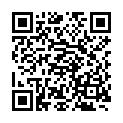 ссылка на документ(редакция № 5 на 13 марта 2018 г.)ПРАВИТЕЛЬСТВО ПРИДНЕСТРОВСКОЙ МОЛДАВСКОЙ РЕСПУБЛИКИПОСТАНОВЛЕНИЕот 16 апреля 2013 г.
№ 67Об утверждении Положения о Государственной межведомственной экспертной комиссии по контрольно-кассовым аппаратам (машинам)В соответствии со статьей 76-6 Конституции Приднестровской Молдавской Республики, статьями 15 и 25 Конституционного закона Приднестровской Молдавской Республики от 30 ноября 2011 года № 224-КЗ-V "О Правительстве Приднестровской Молдавской Республики" (САЗ 11-48) с дополнением, внесенным Конституционным законом Приднестровской Молдавской Республики от 26 октября 2012 года № 206-КЗД-V (САЗ 12-44), в целях формирования Государственного реестра контрольно-кассовых аппаратов (машин) и решения межведомственных вопросов, связанных с использованием контрольно-кассовых аппаратов (машин), Правительство Приднестровской Молдавской Республики постановляет:1. Утвердить Положение о Государственной межведомственной экспертной комиссии по контрольно-кассовым аппаратам (машинам) согласно Приложению к настоящему Постановлению.2. Настоящее Постановление вступает в силу со дня признания утратившим силу Указа Президента Приднестровской Молдавской Республики от 19 февраля 2001 года № 85 "Об утверждении Положения Государственной межведомственной экспертной комиссии по контрольно-кассовым машинам" с изменениями, внесенными указами Президента Приднестровской Молдавской Республики от 26 ноября 2003 года № 550 (САЗ 03-48), от 2 декабря 2008 года № 776 (САЗ 08-48).Председатель Правительства
Приднестровской Молдавской Республики П. Степановг. Тирасполь
16 апреля 2013 г.
№ 67Приложение
к Постановлению Правительства
Приднестровской Молдавской Республики
от 16 апреля 2013 года № 67Положение
о Государственной межведомственной экспертной комиссии по контрольно-кассовым аппаратам (машинам)1. Государственная межведомственная экспертная комиссия по контрольно-кассовым аппаратам (машинам) (в дальнейшем – Комиссия) является коллегиальным органом, координирующим вопросы применения контрольно-кассовых аппаратов (машин) при осуществлении наличных денежных расчетов.2. Комиссия выполняет следующие функции:а) осуществляет формирование и ведение Государственного реестра контрольно-кассовых аппаратов (машин), допустимых к использованию на территории Приднестровской Молдавской Республики;б) координирует работу исполнительных органов государственной власти по применению контрольно-кассовых аппаратов (машин), проведению ими единой технической политики в отношении контрольно-кассовых аппаратов (машин);в) инициирует осуществление уполномоченным исполнительным органом власти испытания и экспертизы контрольно-кассовых аппаратов (машин) на соответствие государственным стандартам, техническим требованиям к контрольно-кассовым аппаратам (машинам), а также требованиям других нормативных актов, определяющих условия применения или параметры контрольно-кассовых аппаратов (машин);г) определяет модели контрольно-кассовых аппаратов (машин), допускаемых к использованию на территории Приднестровской Молдавской Республики;д) принимает решения об исключении моделей контрольно-кассовых аппаратов (машин) из Государственного реестра моделей контрольно-кассовых аппаратов (машин);е) на основе принятых решений представляет Правительству Приднестровской Молдавской Республики информацию и предложения об улучшении использования контрольно-кассовых аппаратов (машин) на территории Приднестровской Молдавской Республики.ж) принимает решения о возможности осуществления организациями деятельности в части оказания услуг населению с выдачей квитанций, билетов без применения контрольно-кассовых аппаратов (машин).3. Комиссии предоставляется право:а) запрашивать и получать от министерств, ведомств и иных исполнительных органов государственной власти и управления, пользователей контрольно-кассовых аппаратов (машин) информацию по вопросам, входящим в компетенцию Комиссии;б) принимать решения по вопросам использования, установления технических требований, определения моделей, применения и технического обслуживания контрольно-кассовых аппаратов (машин) в Приднестровской Молдавской Республике, обязательные для исполнения органами государственной власти и управления, а также пользователями контрольно-кассовых аппаратов (машин).Комиссия также может создавать при необходимости рабочие группы, привлекать в случае необходимости в установленном порядке для участия в их работе специалистов органов государственной власти и управления, а также пользователей контрольно-кассовых аппаратов (машин).4. В состав Комиссии входят представители Министерства финансов Приднестровской Молдавской Республики, Министерства экономического развития Приднестровской Молдавской Республики (в том числе, государственного унитарного предприятия "Институт технического регулирования и метрологии"), Министерства юстиции Приднестровской Молдавской Республики, Министерства государственной безопасности Приднестровской Молдавской Республики, Приднестровского республиканского банка.5. Персональный и количественный состав Комиссии утверждается министром финансов Приднестровской Молдавской Республики.В состав Комиссии входят председатель Комиссии, заместитель председателя Комиссии, секретарь и члены Комиссии. При этом в состав членов Комиссии делегируется не более трех представителей министерства (ведомства).Председателем, заместителем председателя и секретарем Комиссии являются представители Министерства финансов Приднестровской Молдавской Республики.Секретарь Комиссии не является членом Комиссии, ведет и оформляет протокол заседания Комиссии.6. Заседания Комиссии проводятся по мере необходимости. Заседания Комиссии ведет ее председатель, а в случае его отсутствия – заместитель председателя.7. Заседания Комиссии считаются правомочными, если на них присутствует не менее 2/3 членов Комиссии.Решения Комиссии считаются принятыми, если за них проголосовало большинство из всех присутствующих на заседании членов Комиссии. При равенстве голосов решающим является голос председательствующего на заседании.Заседания Комиссии оформляются протоколом. Протоколы заседания Комиссии подписываются председательствующим на заседании и членами Комиссии.Протоколы заседаний и иная информация о деятельности Комиссии доводятся до сведения членов Комиссии и других заинтересованных лиц путем рассылки материалов в течение одной недели со дня проведения заседания Комиссии.8. Организационное обеспечение работы Комиссии осуществляет Министерство финансов Приднестровской Молдавской Республики.